                 KONCERT CHÓRU W ZSS W OSTRÓWKUW piątek 13 stycznia 2017 roku starsza grupa chóru szkolnego i recytatorzy wystąpili z repertuarem o tematyce bożonarodzeniowej dla uczniów  i opiekunów Zespołu Szkół Specjalnych w Ostrówku. Zarówno dla chórzystów jak i dla widzów było to niesamowite doświadczenie. Wspaniała publiczność swoją uwagą i brawami nagrodziła występ naszych artystów. 	Po koncercie Pani wicedyrektor- Eliza Szczurowska wręczyła nam przepiękny, ręcznie wykonany przez jednego z wychowanków tejże szkoły portret naszego patrona Jana Pawła II, a także dyplom z podziękowaniem.Potem mogliśmy zwiedzić szkołę i poznać bliżej jej uczniów. Dla wielu z nas było to pierwsze spotkanie z osobami niepełnosprawnymi, lekcja tolerancji                                        i wrażliwości.  Na koniec wizyty udaliśmy się na  pyszny poczęstunek.							                        G. Dąbrowska- Rudzińska i B. Mariańska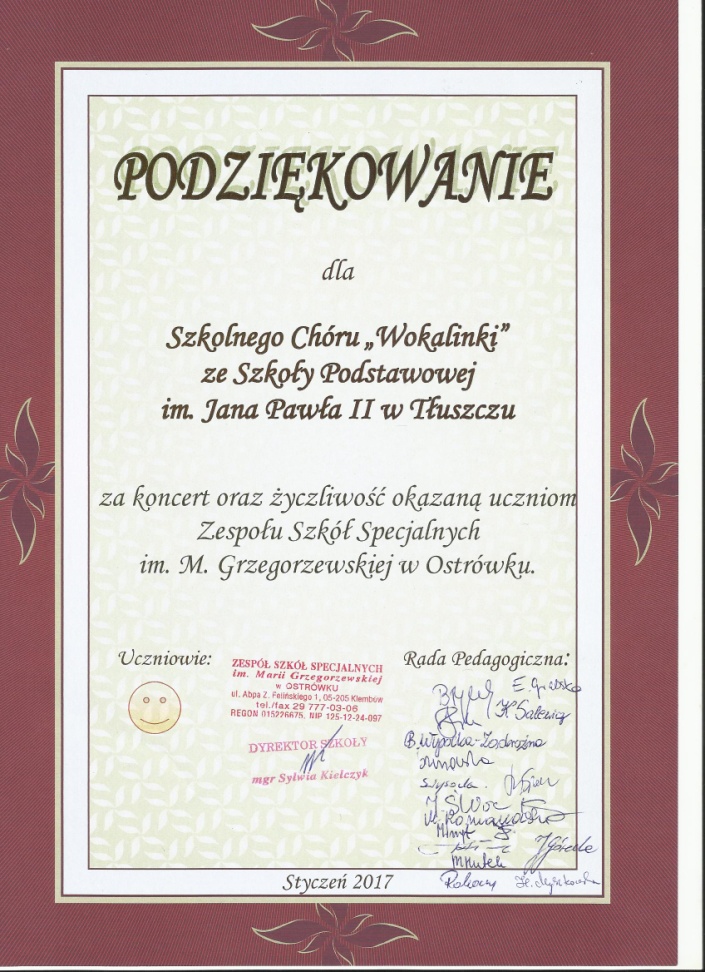 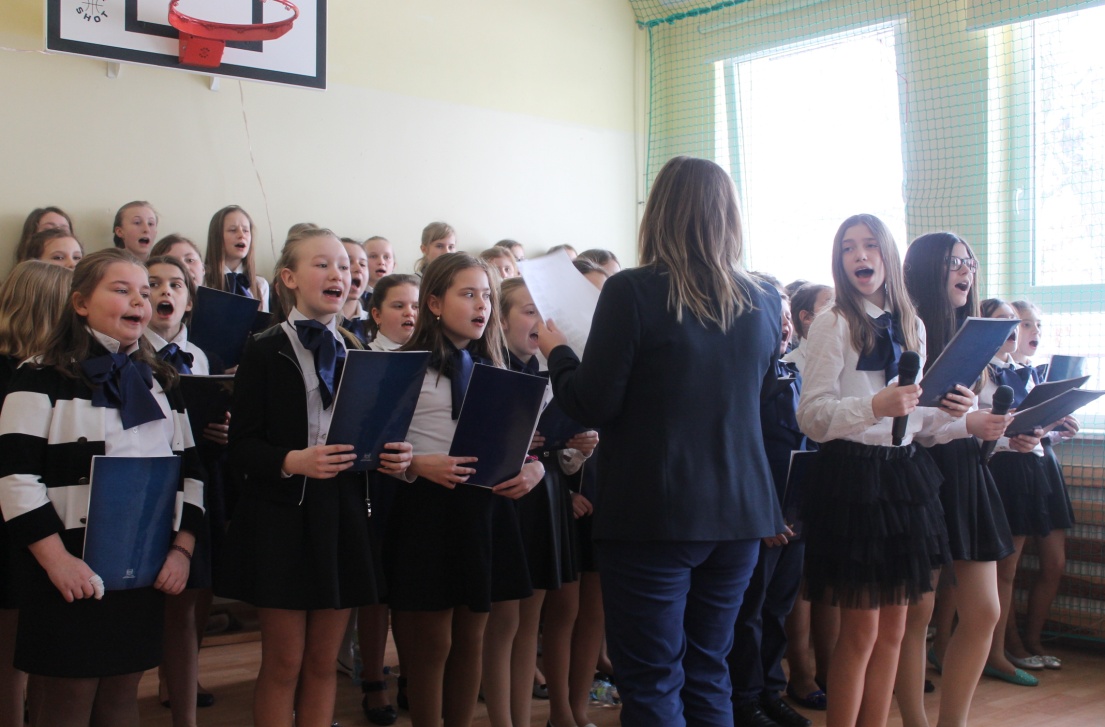 Podczas występu.					Publiczność wsłuchana w śpiew chóru.	   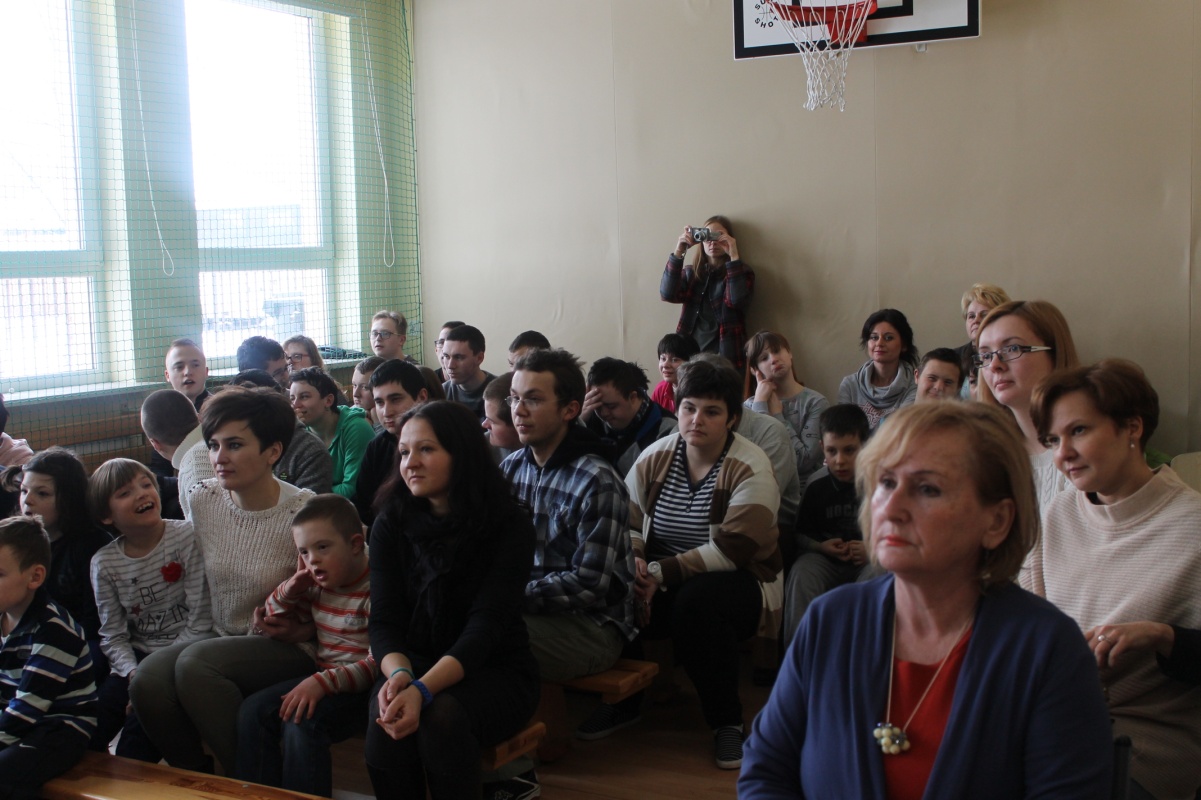 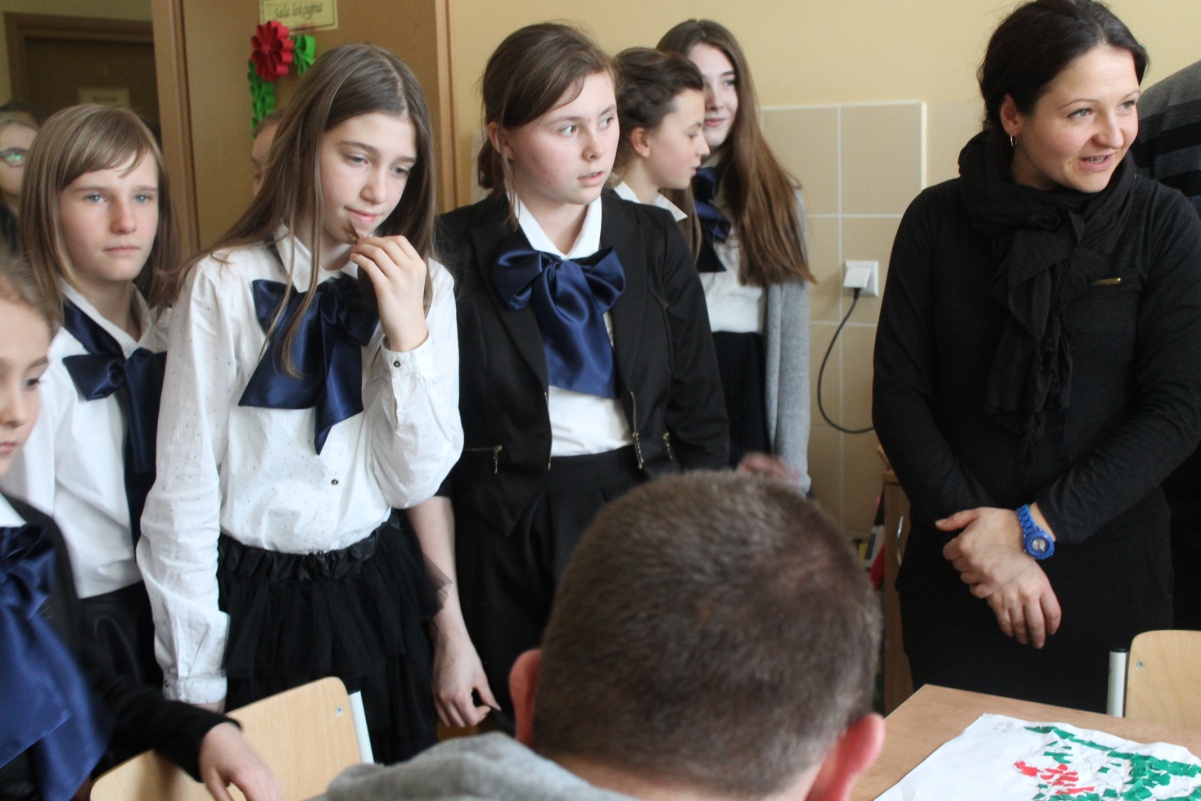 Chórzyści przyglądają się, jak uczniowie wykonują prace plastyczne.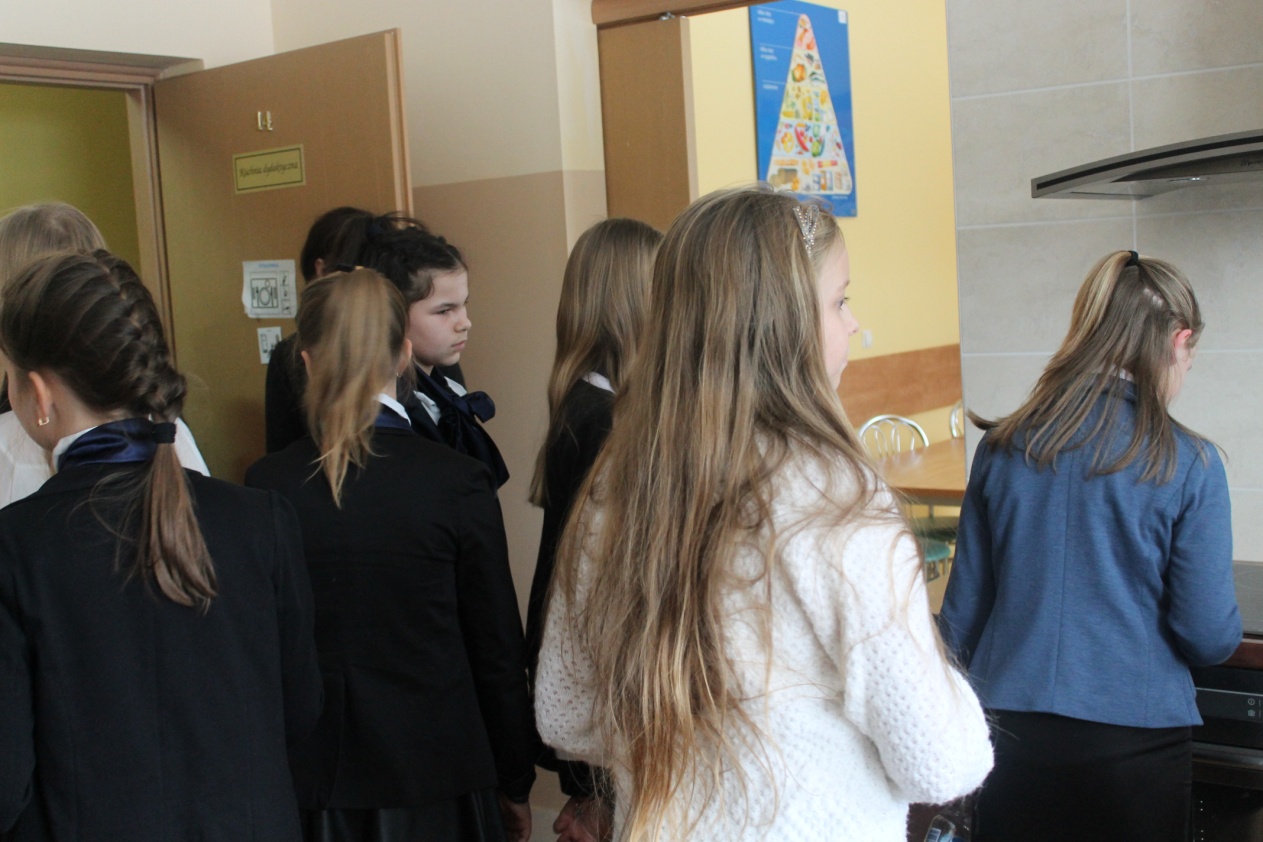 Zwiedzanie kuchni, w której uczniowie uczą się gotować.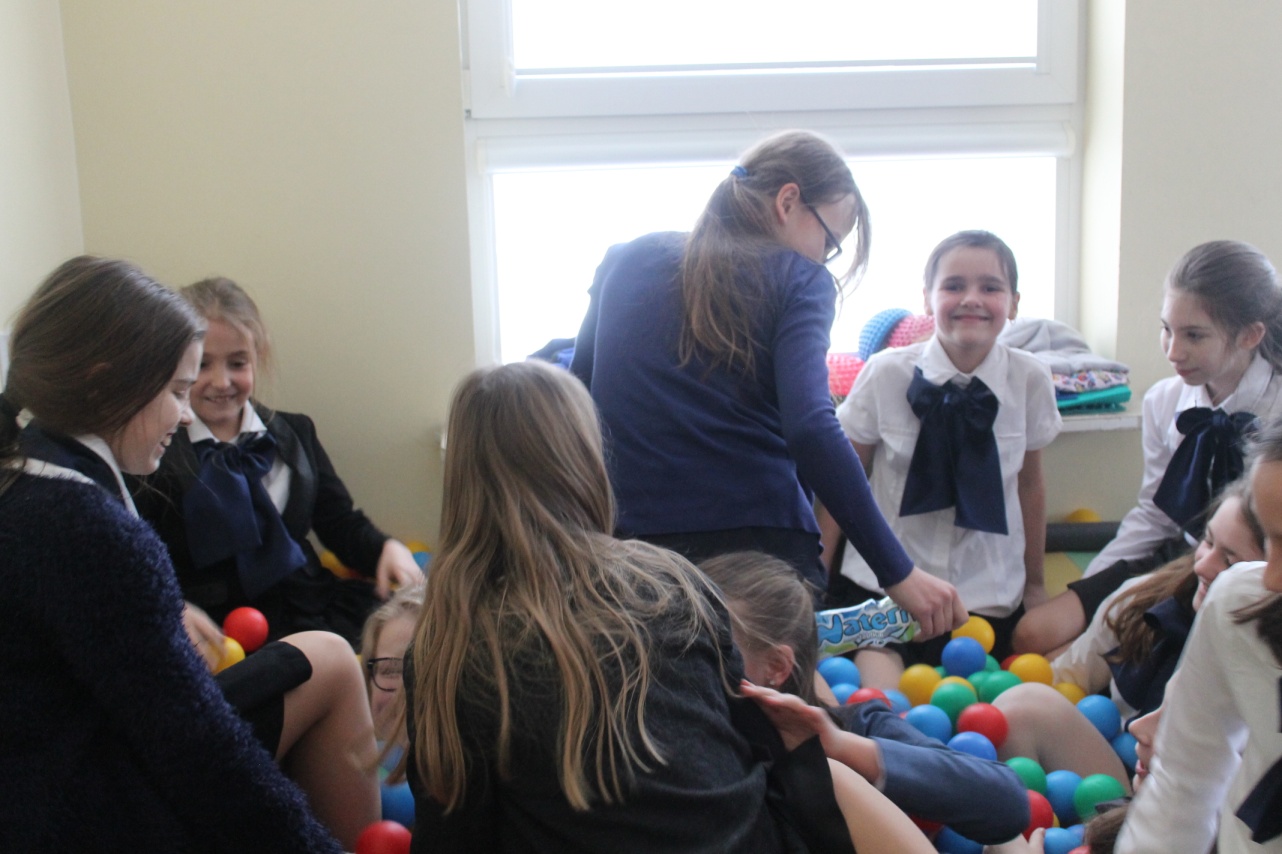                   Wesoła zabawa w basenie podczas zwiedzania sal.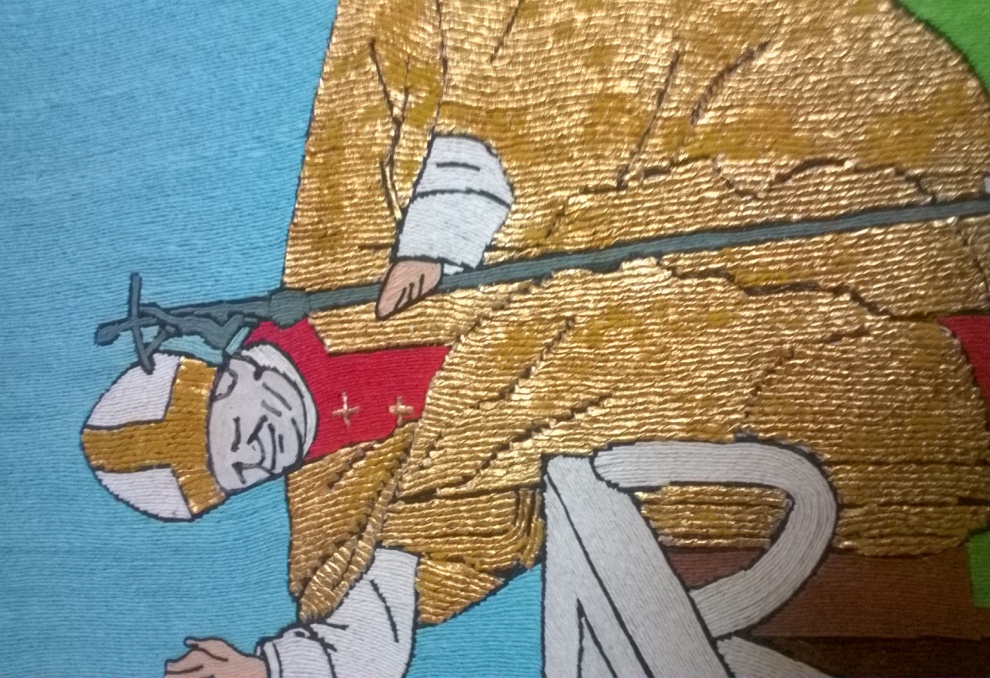 